             LANGLOAN PRIMARY SCHOOL & NURSERY CLASS          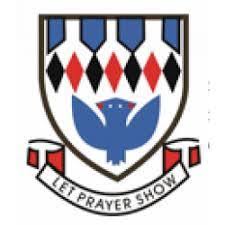 NEWSLETTER - DECEMBER 2023Dear Parent/Carer  As we approach the end of Term 2, I would like to thank all staff, parents, and pupils for another successful term.  I wish you all health and happiness over the festive period, and thank you for your continued support.A Very Fond FarewellI am sorry to inform you that Mrs Little will be leaving us on Tuesday 19th December 2023.  She has resigned from her post and is moving to a new job out with education.  Mrs Little is a highly skilled and dedicated colleague and she will be greatly missed by all staff and pupils.  I would like to take this opportunity to thank Mrs Little for everything she has done for Langloan Primary School and I wish her every success in the future.  Room 3, primary 2/3 will still have Mrs Smith on Wednesdays, Thursdays and Fridays.  I am currently in the process of securing a new teacher to take up Mrs Little’s two days from January 2024.  Further information will be sent to Room 3 parents when this has been confirmed.  FUN 31 – Rights Respecting SchoolsAs you may be aware we will be applying for our Bronze Rights Respecting Schools Award later this session.           Mrs Henderson has been providing support and training to staff and pupils; and she is working hard on a variety of initiatives in order to embed rights throughout our school, and to help us to achieve this award. Our FUN 31 activities, every Friday afternoon, directly link to Article 31 of The United Nations Convention on the Rights of the Child (UNCRC).  Article 31 states that children have the right to play and rest.  Whilst we need to stop our FUN 31 sessions for now, due to Christmas arrangements, we will restart these popular actitivites again in January.  Vacancy on our Parent CouncilA vacancy has become available on our Parent Council.  As we do not currently have a waiting list, we would be pleased to invite one new parent onto our Council.  If only one person expresses an interest in taking up this position they would be successfully appointed.  However, if more than one parent applies to join us then we would be required to host a ballot, as per the Parent Council Guidelines. If you would like to express an interest in this vacancy please contact Mrs Rooney, Head Teacher, or Mrs McFarlane, Chairperson of the Parent Council.  The successful candidate will take up their role from our next meeting.  This is due to be held in school on Wednesday 31st January 2024 at 7pm.  Parent Council Christmas FayreOur sincere thanks to our whole school community for their support and involvement in our Christmas Fayre.  The magnificent sum of £5022.77 was raised!   This will be used to benefit all pupils within Langloan Primary School and Nursery Class.  Budding EntrepreneursCongratulations to Maisie Yates and Sophia Leckie from Room 7.  These girls asked for a stall at our Christmas Fayre and sold hand-made Christmas gifts.  The girls raised an astonishing £63.45 on the day and very kindly donated this to school funds.  Thank you and well-done girls!  You may have a budding career in business ahead of you.  Nursery Fun at McKinnon MillsOur nursery staff, parents, and pupils enjoyed a fabulous day at McKinnon Mills on Monday 27th November.  Our pupils had great fun visiting Santa’s Grotto; playing in Tree Top Tumble; and singing a song with Santa. Some Christmas ArrangementsSCHOOL Christmas lunch and Christmas jumpers – Monday 11th DecemberPupils in our school will enjoy a Christmas lunch on Monday 11th December.  Pupils may wish to wear a Christmas jumper/t-shirt and a Santa hat on this date. We require lunches to be pre-ordered (and pre-paid if your child is in p6 or p7).  Please click on the link and complete the Microsoft Form to place your child’s order, if you have not already done so, thank you. Christmas Lunch NURSERY Christmas lunch and Christmas jumpers – Tuesday 12th DecemberPupils in our Nursery will enjoy a Christmas lunch on Tuesday 12th December.  Nursery pupils may wish to wear a Christmas jumper/t-shirt and a Santa hat on this date.School Christmas Show – 14th and 15th DecemberPlease purchase your two family tickets IMMEDIATELY, if you have not already done so.  Our tickets go on unlimited general sale from this coming Monday 4th December.  Nursery Christmas Show – 15th December – 2pmTickets are now on sale for this event priced £2.50.School Christmas parties 18th – 21st DecemberAs you will be aware your child’s party will be held on the afternoon of the following date:Mon 18th Dec  	Rooms 8 and 9Tues 19th   	Rooms 6 and 7Wed 20th   	Room 3  (primary 3s only) and Room 5Thurs 21st   	ALL primary 1 and primary 2 pupils from rooms 1, 2 and 3
Pupils in all classes will be allowed to go home at 12 noon on the day of their party, but only if they are collected from our school foyer by an adult.  Nursery Christmas Party 11am – 1pm Thursday 21st DecemberWe have a special visitor coming to our Nursery party.  Nursery parents are welcome to join us from 12.30-1pm on Thursday 21st December to take photographs of their own child.P1 and P2 Christmas Party 1.20pm – 3pm Thursday 21st December We have a special visitor coming to our p1 and p2 party.  P1 and p2 parents are welcome to join us from 2.15pm on Thursday 21st December to take photographs of their own child. Christmas ServiceWe will visit the Middle Church on the morning of 22nd December.  Parents and carer will be welcome to join us. Our Primary 7 pupils will narrate the Christmas Story whilst our Primary 1 pupils will act out the story.DECEMBER 2023 	DATES FOR YOUR DIARIESMon 11th Dec 				Room 5 to SummerleeMon 11th Dec				SCHOOL Christmas Lunch and Christmas jumpers (Date has changed)Tues 12th Dec				NURSERY Christmas Lunch and Christmas jumpers Thurs 14TH Dec				SCHOOL CHRISTMAS SHOW – 1.30 and 6.30pm performancesFriday 15th Dec				SCHOOL CHRISTMAS SHOW – 9.30am performanceFriday 15th Dec				NURSERY CHRISTMAS SHOW – 2.00pm performanceMon 18th Dec 				Flu immunisations Mon 18th Dec				Rooms 8 and 9 party – 1.20pm – 3.00pmTues 19th Dec				Rooms 6 and 7 party – 1.20pm – 3.00pmWed 20th Dec				Rooms 3 and 5 party – 1.20pm – 3.00pm (not p2 pupils)Thurs 21st  Dec				Nursery party – 11am – 1.00pmThurs 21st  Dec				Party for ALL p1 and p2 pupils – 1.20pm – 3.00pmThurs 21st Dec				Dress down day for all pupils – bring £1 for school fundFriday 22nd Dec - 9.30am		Christmas Service in Middle ChurchFri 22nd Dec 				Close at 2.30 for Christmas Holidays8th January 8.55am sharp		School reopens for Term 3Should you require any further information regarding our school or nursery please do not hesitate to contact me on 01236 632092 or enquiries-at-langloan@northlan.org.ukYours sincerelyMrs A Rooney,  Head Teacher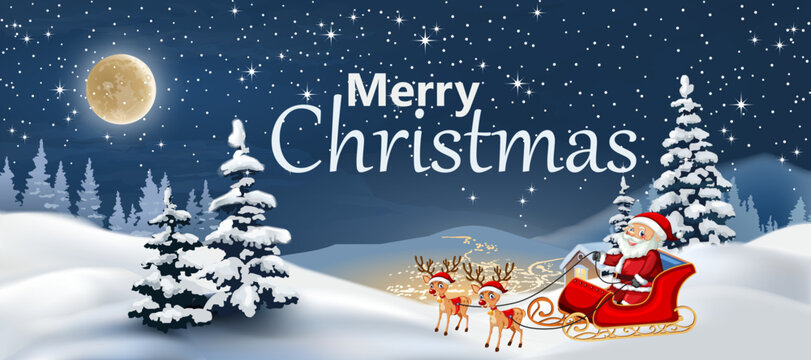 